ОПЕРАТИВНЫЙ ЕЖЕДНЕВНЫЙ ПРОГНОЗвозникновения и развития чрезвычайных ситуацийна территории Ханты-Мансийского автономного округа-Югрына 20 марта 2024 год.(подготовлен на основе информации Ханты-Мансийского ЦГМС - филиала ФГБУ "Обь-Иртышское УГМС", Управления Роспотребнадзора по ХМАО-Югре, Управления надзорной деятельности, 
КУ ХМАО-Югры "ЦОВ", ГУ МЧС России по ХМАО-Югре, Филиала Севера Сибири ФГБУ "Авиаметтелеком Росгидромета", статистических данных)I. Мониторинговая информация с 09.00 18.03.2024 до 10.00 19.03.20241.1. Мониторинг природных чрезвычайных ситуаций:За отчетный период на территории округа ЧС природного характера не зарегистрированы.1.1.1. Метеорологическая обстановка:Опасные явления: не зарегистрированы.Неблагоприятные явления: не зарегистрированы.Вчера днем и сегодня ночью в большинстве районов отмечался снег от небольшого до умеренного. Ночью местами наблюдались гололедно-изморозевые явления. Ветер западных направлений до 14 м/с. Температура воздуха вчера днем была +1,+10 °С, в северных районах 0,-5 °С, сегодня ночью -6,-19 °С.1.1.2. Гидрологическая обстановка:Опасных гидрологических явлений и связанных с ними угроз БЖД и ЧС не отмечалось. На всех реках округа - ледостав.Обстановка на водных объектах: Введены в эксплуатацию и функционируют 4 места массового выхода людей на лёд:1. г. Ханты-Мансийск (р. Иртыш, 2 км восточнее города); 2. г. Сургут (р. Обь, район устья Черной речки, 0,5 км восточнее города);3. г. Нижневартовск (р. Обь, 1 км южнее города); 4. г. Нефтеюганск (пр. Юганская Обь, 6 км южнее города).Фактические данные по толщине льда по состоянию на 19.03.2024 г. на территории ХМАО**данные по толщине льда обновляются 10, 20, 30, (31) числа каждого месяца.1.1.3. Сейсмологическая обстановка:Фактов сейсмических событий на территории Ханты - Мансийского автономного округа – Югры не зафиксировано. (Источник: ФГБУН Институт физики Земли им. О.Ю. Шмидта РАН,  сайт–http:/https://earthquaketrack.ru/).1.1.4. Экологическая и радиационная обстановка:Радиационный фон (гамма – фон) в Ханты - Мансийском автономном округе в пределах нормы. Уровень радиационного фона в г. Ханты-Мансийск составляет 0,09 мкЗв/ч (в норме), 
в г. Нижневартовск 0,08 мкЗв/ч (в норме) и в п.г.т. Октябрьское 0,12 мкЗв/ч (в норме).1.1.5. Геомагнитная обстановка:За прошедшие сутки магнитные бури не зарегистрированы, магнитосфера спокойная. Нарушений в работе УКВ и КВ-радиосвязи не происходило. (Источник: Лаборатория рентгеновской астрономии Солнца ФИАН, сайт–http://www.tesis.lebedev.ru/).1.1.6. Санитарно-эпидемиологическая обстановка:Ситуация по ОРВИ и гриппу:За неделю 11.03 - 17.03.2024 зарегистрировано 87,3 случая ОРВИ и гриппа на 10 тыс. населения, что на уровне предыдущей недели (-1,5%) и ниже эпидемического порога на 22,9% : 0-2 года – 371,6 на 10 тыс., что ниже эпидпорога на 19,3%, и на уровне прошлой недели (-1,5%) ; 3-6 лет – 365,0 на 10 тыс., что ниже эпидпорога на 30,7% и выше уровня прошлой недели на 9,7% ;  7-14 лет – 213,1 на 10 тыс., что ниже эпидпорога на 27,1% и ниже уровня прошлой недели на 5,1% ;  15 лет и старше – 38,4 на 10 тыс., что выше эпидпорога на 35,7% и ниже уровня прошлой недели на 5,7%. В территориальной структуре доминирует население городов Сургут – 31,8%, Нижневартовск – 14,2%, Нефтеюганск – 9,3%. Рост заболеваемости отмечается в 9-ти муниципальных образованиях округа. Наибольший рост отмечается в Нижневартовском районе.Заболеваемость в столице Югры городе Ханты-Мансийске ниже, чем на предыдущей неделе на 21,5% и ниже эпидемиологического порога на 82,0%. С начала сезона (с 44 недели) в автономном округе зарегистрировано 26,9 случаев гриппа на 10 тыс. населения. В возрастной структуре заболевших гриппом дети 0-2 лет составляют 14,21%, дети 3-6 лет – 16,70%, дети 7-14 лет – 25,56%, подростки 15-17 лет – 6,30%, взрослые – 37,23%. Заболеваемость гриппом регистрируется во всех муниципальных образованиях. На минувшей неделе 2024 года заболеваемость гриппом составила 0,12 случаев на 10 тысяч населения. В структуре всей заболеваемости гриппом на долю гриппа А приходится 90,0%, на грипп В – 10,0%. Грипп А (H3N2) составляет 85,0%, грипп А не субтипированный – 5,0%, грипп В – 10,0%.На X неделе 2024 года заболеваемость COVID-19 составила 17,0 случаев на 100 тыс. населения, что выше предыдущей недели на 85,2%. В подавляющем большинстве зарегистрированные на XI неделе случаи новой коронавирусной инфекции протекали в форме ОРВИ – 96,5%, 3,5% - в форме пневмонии. Заболеваемость регистрировалась во всех муниципальных образованиях Югры с доминированием населения городов Сургут на 47,0%, Ханты-Мансийск – 11,8%, г. Нижневартовск – 6,3%.По данным мониторинга пейзажа циркулирующих вирусов, доля исследований, в которых обнаружен генетический материал респираторных вирусов возросла и составила 3,2%. В структуре находок XI недели вирус SARS-CоV-2 составил 59,62%, грипп A (H3N2) – 4,04%, грипп В – 0,48%, грипп А не субтипированный – 0,24%, РС-вирус – 10,45%, риновирус – 8,08%, сезонный коронавирус – 4,75% метапневмовирус – 3,56%, аденовирус – 3,56%, бокавирус – 2,85%, парагрипп – 1,66%.Оперативная информация по коронавирусной инфекции размещена на официальном сайте Управления Федеральной службы по надзору в сфере защиты прав потребителей и благополучия человека по ХМАО-Югре https://86.rospotrebnqadzor.ru в разделе "Новости".1.1.7. Эпизоотическая обстановка: Приказом Ветслужбы Югры от 20.06.2022 № 23-Пр-154-ОД «Об установлении ограничительных мероприятий по лейкозу крупного рогатого скота по адресу Ханты-Мансийский Автономного округа – Югра, Ханты-Мансийский район, с. Елизарово, КФХ Андреева О.А.» с 20 июня 2022 года введены ограничительные мероприятия по лейкозу КРС. Приказом Ветслужбы Югры от 26.05.2023 № 23-Пр-145-ОД «Об установлении ограничительных мероприятий (карантина) по заболеванию трихинеллезом диких животных» с 26 мая 2023 года установлены ограничительные мероприятия (карантин) по заболеванию трихинеллезом диких животных (медведь) на территории общедоступных охотничьих угодий 167 квартал ЗАО «Березовский Коопзверопромхоз» (Березовского района, координаты 62.4777, 62.8340. Территория в радиусе 1 км вокруг эпизоотического очага объявляется неблагополучным пунктом по заболеванию.Распоряжением Губернатора ХМАО-Югры от 22.12.2023 №260-рг «Об установлении ограничительных мероприятий (карантина) по бешенству животных на отдельной территории, расположенной по адресу: Ханты-Мансийский автономный округ – Югра, городской округ Мегион, улица Смородиновая, дом 499, координаты 61.025444, 75.997825» с 22 декабря 2023 года введены ограничительные мероприятия (карантин) по бешенству животных.1.1.8. Информация по туристским группам: На территории округа по состоянию на 19.03.2024 туристских групп не зарегистрировано.1.2. Мониторинг техногенных чрезвычайных ситуаций:За анализируемый период на территории округа ЧС техногенного характера не зарегистрированы.1.2.1. Бытовые, техногенные пожары:За сутки зарегистрировано 8 пожаров, пострадал 1 человек Спасено 6 человек. Погибло 0 человек. За аналогичный период 2023 года на территории автономного округа потушено 5 пожаров.1.2.2. Аварии на транспорте:Дорожно-транспортные происшествия:За сутки зарегистрировано 4 ДТП, пострадало 3 человека. Спасено 0 человек. Погибло 2 человека.За аналогичный период 2023 года на территории автономного округа зарегистрировано 4 ДТП.Сведения о ходе эксплуатации зимних автомобильных дорог и ледовых переправ межмуниципального значения:Запланировано к эксплуатации в зимний период 2023-24 гг., в третьей декаде декабря 56 автозимников (в том числе 4 ледовых), 58 межмуниципальных ледовых переправ на муниципальных автозимниках общей протяженностью 2461,348 км.По состоянию на 19.03.2024 введены в эксплуатацию 57 автозимников протяженностью 2 473,848 км: 16 в Ханты-Мансийском, 4 в Нижневартовском, 11 в Октябрьском, 15 в Березовском, 4 в Сургутском, 6 в Кондинском и 1 в Белоярском районах и 91 ледовая переправа: 16 в Ханты-Мансийском, 13 в Октябрьском, 6 в Сургутском, 9 в Кондинском, 14 в Нижневартовском, 21 в Березовском, 8 в Белоярском и 4 в Нефтеюганском районах.По состоянию на 19.03.2024 всего закрыты 2 ледовые переправы: 2 в Нефтеюганском районе.За сутки автозимники и ледовые переправы не открывались и не закрывались.В связи с прогнозируемым повышением температуры воздуха на зимних автомобильных дорогах временно введены ограничения движения транспортных средств (Источник: АО ГК «Северавтодор», сайт–http://www.severavtodor.ru/):в Нижневартовском районе:с 08:00 15.03.2024 и до наступления устойчивых отрицательных температур воздуха на всех зимних автомобильных дорогах и ледовых переправах района для транспортных средств более 5 тонн.в Березовском районе:с 09:00 15.03.2024 и до наступления устойчивых отрицательных температур воздуха ниже -10°С на всех зимних автомобильных дорогах и ледовых переправах района для транспортных средств более 10 тонн, кроме зимней автодороги «пгт. Агириш - д. Хулимсунт» (в т.ч. на ледовой переправе через р. Висим) для транспортных более 5 тонн, кроме машин оперативных служб и рейсовых автобусов.с 09:00 21.03.2024 и до наступления устойчивых отрицательных температур воздуха ниже -10°С на зимних автомобильных дорогах Берёзовского района будет введено ограничение движения транспортных средств общей массой более 5 тонн, кроме машин оперативных служб и рейсовых автобусов.в Октябрьском районе:с 09:00 15.03.2024 и до наступления устойчивых отрицательных температур воздуха ниже -10°С на всех зимних автомобильных дорогах и ледовых переправах района для транспортных средств более 10 тонн, кроме машин оперативных служб и рейсовых автобусов.с 17:00 15.03.2024 и до наступления устойчивых отрицательных температур воздуха ниже -10°С на зимних автомобильных дорогах: «Подъезд к с. Большой Атлым» (в т.ч. на ледовых переправах р. Малый Атлым и р. Большой Атлым), «с. Большой Камень - п. Большие Леуши»,
«п. Октябрьское - с. Большой Камень» (в т.ч. на ледовой переправе через р. Кормужиханка) для транспортных средств более 5 тонн.с 09:00 21.03.2024 и до наступления устойчивых отрицательных температур воздуха ниже -10°С на зимних автомобильных дорогах «пгт.Приобье-с.Перегребное», д.Нарыкары-д.Мулигорт-с.Перегребное», «п.Сергино-пгт.Андра», «69 карьер-с.Пальяново», «п.Урманный-с.Каменное» Октябрьского района будет введено ограничение движения транспортных средств общей массой более 5 тонн, кроме машин оперативных служб и рейсовых автобусов.в Ханты-Мансийском районе:с 09:00 15.03.2024 и до наступления устойчивых отрицательных температур воздуха на всех зимних автомобильных дорогах и ледовых переправах района для транспортных средств более 10 тонн.в Белоярском районе:с 17:00 15.03.2024 до наступления устойчивых отрицательных температур воздуха ниже -10°С г. на зимней автомобильной дороге «г. Белоярский – с. Полноват» (в т.ч. на ледовой переправе через р. Лыхма) для транспортных средств более 5 тонн.в Кондинском районе:с 17:00 15.03.2024 и до наступления устойчивых отрицательных температур воздуха на всех зимних автомобильных дорогах и ледовых переправах района для транспортных средств для транспортных средств более 5 тонн.в Сургутском районе:с 08:00 16.03.2024 до наступления устойчивых отрицательных температур воздуха ниже -10°С г. на зимних автомобильных дорогах: «с. Сытомино - п. Горный» и «с. Угут - д. Малоюганский» для транспортных средств более 5 тонн, «с. Угут - д. Каюкова» и «г. Сургут - п. Банный» (в т.ч. на ледовой переправе через р. Тромъеган) для транспортных средств более 10 тонн.Авиационный транспорт: За прошедшие сутки чрезвычайных ситуаций (аварий) на авиационном транспорте не произошло.Железнодорожный транспорт: За прошедшие сутки чрезвычайных ситуаций (аварий) на железнодорожном транспорте не произошло.Речной транспорт: За прошедшие сутки чрезвычайных ситуаций (аварий) на речном транспорте не произошло.1.2.3. Происшествия на водных объектах:На водных объектах происшествий не зарегистрировано.С начала года на водоемах округа зарегистрировано 0 происшествий, погибло 0 человек.За аналогичный период 2023 года на водоемах округа зарегистрировано 2 происшествия, погиб 1 человек.1.2.4 Обстановка на системах жизнеобеспечения населения: Чрезвычайные (аварийные) ситуации и происшествия на системах тепло-, газо- и водоснабжения за прошедшие сутки на территории округа не произошли.18.03.2024 в 22:35 в г. Когалым произошло отключение холодного водоснабжения. Под отключение попали: ул. Шмидта, 18; 387 человек. В 23:35 холодное водоснабжение восстановлено 
в полном объёме.18.03.2024 в 09:06 в г. Урай произошло отключение холодного водоснабжения. Под отключение попали: мкр.2а, дом № 46, 437 человек, из них 115 детей. В 12:15 холодное водоснабжение восстановлено в полном объёме.18.03.2024 в 09:06 с. Ларьяк Нижневартовского района произошло отключение электроэнергии. Под отключение попали: ул. Кербунова, ул. Титова, ул. Мирюгина, пер. Больничный, 
МБОУ «Ларьякская средняя школа», 64 дома, 354 человек, из них 50 детей. В 20:00 электроэнергия восстановлена в полном объёме.Информация по отопительному сезону: на территории округа в 22-х муниципальных образованиях (МО) отопительный процесс организован:- Жилые дома – 100%; - Соц. знач. объекты – 100%;- Промышленные объекты – 100%;- Прочие объекты – 100%.1.2.5. Риск обрушения кровельных и широкопролетных конструкций, а также падения снежно - ледяных масс:В связи с наступающим перепадами температур и выпадением значительного количества осадков на территории Ханты-Мансийского автономного округа – Югры, управляющими компаниями, а также муниципальными предприятиями, специализирующимися на оказании услуг по уборке снега и льда с крыш зданий, а также очистке придомовой территории, в целях снижения риска травмирования и гибели людей, а также повреждения припаркованных транспортных средств. За сутки очищено 
46 крыш, вывезено с придомовых территорий 11 095 м3 снега, всего с начала сезона очищено 
856 крыш и вывезено 932 352 м3 снега.1.2.6. Аварии на потенциально-опасных объектах, объектах нефтедобычи и переработки:Чрезвычайные ситуации, обусловленные авариями на потенциально-опасных объектах, объектах нефтегазодобычи и переработки за прошедшие сутки не произошли (не зарегистрированы).II. Прогноз возможных чрезвычайных ситуаций и происшествийна 20 марта 2024 года2.1. Природные ЧС:Возникновение ЧС природного характера на предстоящие сутки не прогнозируется.2.1.1. Метеорологическая обстановка:ОЯ – не прогнозируются.НЯ – не прогнозируются.По ХМАО: Облачно с прояснениями. Местами небольшой снег. Ветер западных направлений 
4-9 м/с, в отдельных районах порывы до 14 м/с. Температура ночью -10,-15 °С, при прояснениях                -18,-23 °С, местами по западным районам -3,-8 °С, днем -2,-7 °С, местами по западной половине 
до +3 °С, местами по восточной половине -9,-14 °С.По г. Ханты-Мансийску: Облачно с прояснениями. Небольшой снег. Ветер западный, северо-западный 4-9 м/с. Температура ночью -10,-12 °С, днем -4,-6 °С.2.1.2. Гидрологическая обстановка:Опасных гидрологических явлений и связанных с ними угроз БЖД не прогнозируется.На всех реках округа ожидается нарастание толщины ледового покрова в соответствии с ходом температур воздуха.2.1.3. Происшествия на водных объектах:Прогнозируется возникновение несчастных случаев по факту нарушения техники безопасности при нахождении на водных объектах (Р=0,2). Наибольшая вероятность на территории 6 МО: Ханты-Мансийском МР (р. Иртыш, р. Обь), Кондинском МР (р. Конда), Березовском МР (р. Северная Сосьва), Сургутском МР (р. Обь), Нефтеюганском МР (р. Обь) и Нижневартовском МР (р. Обь).Источник ЧС – нарушение техники безопасности при нахождении на льду.2.1.4. Прогноз сейсмической обстановки:Вероятность регистрации сейсмособытий на территории автономного округа - Югры маловероятна. (Источник: ФГБУН Институт физики Земли им. О.Ю. Шмидта РАН,сайт–http:/https://earthquaketrack.ru/).2.1.5. Прогноз экологической и радиационной обстановки:Радиационная на территории округа прогнозируется не выше фоновых значений. Гамма фон ожидается в пределах 0,10-0,12 мкЗв/час. Превышения фоновых показателей радиационной обстановки не прогнозируется.2.1.6. Прогноз геомагнитной обстановки:Геомагнитная обстановка спокойная. Вероятность магнитной бури маловероятна, магнитосфера спокойная. (источник: Лаборатория рентгеновской астрономии Солнца ФИАН, сайт – http://www.tesis.lebedev.ru/).2.1.7. Санитарно-эпидемиологическая обстановка:Сохранится вероятность заболеваний острыми респираторными вирусными инфекциями (ОРВИ). Существует риск заболевания населения острыми кишечными инфекциями: ротовирусной и сальмонеллезом, пищевыми токсикоинфекциями, дизентерией, связанных с нарушениями технологий приготовления и хранения пищевых блюд в системе общепита.2.1.8. Эпизоотическая обстановка:Угрозы возникновения массовых инфекционных заболеваний среди животных и птиц, не прогнозируется. Возможно появление единичных случаев новых спорадических заболеваний бешенством среди диких, домашних и сельскохозяйственных животных.Существует вероятность заболевания животных бешенством, наибольшая вероятность в Ханты-Мансийском районе, Березовском районе и г. Мегион.2.1.9. Происшествия на туристских маршрутах:Не прогнозируются.2.2. Техногенные ЧС:Возникновение чрезвычайных ситуаций техногенного характера: на предстоящие сутки не прогнозируется.Сохраняется вероятность увеличения количества техногенных пожаров (в т.ч. взрывов бытового газа) и погибших на них на территории округа (Источник ЧС – износ оборудования, нарушение и несоблюдение производственно-технологических норм и правил эксплуатации газового оборудования, не соблюдение правил пожарной безопасности, сезонные увеличения).(Согласно статистических данных на предстоящие сутки текущего года на территории автономного округа - Югры риск возникновения ЧС техногенного характера маловероятен).2.2.1. Прогноз аварий на транспорте:Дорожно-транспортные происшествия:Чрезвычайные ситуации, обусловленные дорожно-транспортными происшествиями, с гибелью 5-ти и более человек, не прогнозируются.Проведенный анализ многолетних показателей, и текущая оперативная обстановка позволяет сделать вывод о том, что в ближайшие сутки вероятно (P=0,6) возникновение до 8 ДТП (среднемноголетнее 6 случаев). Возникновение ДТП прогнозируются в следующих городах и районах округа: МР Сургутский, МР Нефтеюганский, МР Нижневартовский, ГО Сургут, ГО Нижневартовск, ГО Ханты-Мансийск, общее количество: 3 МР, 3 ГО (Источник ЧС - нарушения правил дорожного движения, небольшой снег).ДТП в районах прогнозируются на опасных участках федеральных и территориальных дорог:Федеральные автодороги:- 743 км Р-404 Тюмень - Тобольск - Ханты-Мансийск (Нефтеюганский район); *в районе н.п. Каркатеевы;- 773-774 км Р-404 Тюмень - Тобольск - Ханты-Мансийск (Нефтеюганский район); *в районе н.п. Пойковский;- 19-20 км Р-404 «Подъезд к г. Сургут» (Нефтеюганский район). *2 км от поворота на н.п. Сингапай.Территориальные автодороги:- 10 км Нижневартовск - Радужный (Нижневартовский район);- 6 км Нефтеюганск - левый берег р. Обь (Нефтеюганский район); - 57 км Сургут - Нефтеюганск (Сургутский район).Общее количество: 6 опасных участков дорог в 3 районах округа.Основные факторы и причины увеличения ДТП: нарушение правил маневрирования, нарушение правил проезда пешеходных переходов, несоблюдение скоростного режима, безопасной дистанции, требований дорожных знаков, выезд на полосу встречного движения и техническое состояние транспортных средств.Прогнозируется риск увеличения количества ДТП, а также затруднение в движении автотранспорта на автодорогах федерального, регионального, местного значения 
(Источник ЧС - ухудшение видимости, сезонные увеличения, гололед при выпадении осадков, небольшой снег).Аварии на железнодорожном, речном и авиационном транспорте: возникновение ЧС, обусловленных авариями на авиационном, железнодорожном и речном транспорте, маловероятно.Аварии на трубопроводном транспорте: Возникновение чрезвычайных ситуаций, обусловленных авариями на магистральных нефте-, газопроводах, маловероятно.2.2.2. Пожары: Проведенный анализ многолетних показателей, и текущая оперативная обстановка позволяет сделать вывод о том, что в ближайшие сутки вероятно (P=0,5) возникновение до 9 пожаров (среднемноголетнее 7 случаев). Возникновение пожаров прогнозируются в следующих городах и районах округа: МР Сургутский, МР Нижневартовский, МР Нефтеюганский, ГО Сургут, ГО Нижневартовск, ГО Ханты-Мансийск, общее количество: 3 МР, 3 ГО (Источник ЧС – нарушение норм противопожарной безопасности, сезонные увеличения).2.2.3. Происшествия на коммунальных системах и системах энергоснабжения:Прогнозируется вероятность возникновения происшествий, связанных с авариями на коммунальных системах жизнеобеспечения на территории округа, повышается риск возникновения происшествий, связанных с повреждением (обрывом) ЛЭП и линий связи, обрушением слабо укрепленных, широкоформатных, ветхих и рекламных конструкций, нарушениями в системе ЖКХ, работе всех видов транспорта (Источник ЧС – воздействие метеорологических условий (умеренные осадки в виде снега), гололедно-изморозевые отложения, высокая степень износа основных фондов жизнеобеспечения, неквалифицированные действия обслуживающего персонала, отказ оборудования).2.2.4. Аварии на потенциально-опасных объектах, объектах нефтегазодобычи и переработки:Возникновение аварий, на потенциально-опасных объектах, способных достигнуть масштабов ЧС локального уровня и выше, не прогнозируется.На объектах и системах внутрипромысловых, технологических, магистральных трубопроводов возможно (P=0,3) возникновение локальных аварийных ситуации, порывов, преимущественно в следующих районах округа: МР Нефтеюганский, МР Нижневартовский, МР Сургутский, МР Ханты-Мансийский, общее количество: 4 МР. Основные причины – внешняя и внутренняя коррозия трубопроводов, сварных швов, технологический брак, человеческий фактор.III. Рекомендуемые мероприятия по снижению риска возникновения ЧС:С целью снижения риска и смягчения последствий возможных чрезвычайных ситуаций рекомендуется проведение следующих превентивных мероприятий:Руководителям территориальным органов федеральных органов исполнительной власти, органов исполнительной власти ХМАО - Югры, главам администраций муниципальных образований, начальникам пожарно-спасательных отрядов Федеральной противопожарной службы Главного управления МЧС России по ХМАО - Югре, органам, уполномоченным на решение вопросов в области ГО и ЧС муниципальных образований, руководителям и дежурным службам заинтересованных организаций и предприятий и населению в пределах своей компетенции:При получении экстренного предупреждения и прогнозов об опасных (ОЯ) или неблагоприятных (НЯ) явлениях погоды организовать проведение внеочередных заседаний КЧС и ОПБ, обеспечить выполнение комплекса предупредительных мероприятий в соответствии с территориальными «Планами предупреждения и ликвидации ЧС» и «Методическими рекомендациями МЧС РФ по организации реагирования на прогнозы ЧС». Организовать оперативное прогнозирование возможных последствий НЯ и ОЯ, определить степень опасности и осуществить оповещение населения, которое может оказаться в зоне влияния негативных природных факторов.Для предотвращения воздействия неблагоприятных и опасных метеорологических явлений:Организовать проведение внеочередных заседаний КЧС и ОПБ.Уточнить планы и схемы оповещения органов управления, сил и средств, привлекаемых к ликвидации возможных ЧС.Для повышения эффективности работы по сбору и обмену информацией, с целью создания условий для оперативного реагирования сил и средств на возможные чрезвычайные ситуации и происшествия, связанные с прогнозируемым погодным явлением, обеспечить проведение комплекса превентивных мероприятий, включая доведение данной информации до глав сельских поселений и населения с помощью всех имеющихся средств (СМИ, экипажами с СГУ, старосты и т.д.).Обеспечить контроль готовности и дежурство аварийно-восстановительных бригад по ликвидации возможных аварий на системах газо-, водо- и электроснабжения, предусмотреть возможность перехода на источники резервного электропитания.Проверить техническую готовность и работу передвижных, автономных источников электропитания.Проверить надежность крепления конструкций большой парусности (рекламные щиты, стенды, навесы, подъемные краны и т.д.).Выявлять и принимать меры по предупреждению, локализации и ликвидации дефектов и отказов в работе систем жизнеобеспечения населения.Обратить особое внимание на детей, людей старших возрастов и граждан маломобильной группы (инвалиды, люди с временным нарушением здоровья, беременные женщины и т.п.).Уточнить План эвакуации населения при чрезвычайных ситуациях природного и техногенного характера, уточнить пункты временного размещения (ПВР) пострадавшего населения и технику для эвакуации людей в ПВР.Для предотвращения возникновения техногенных пожаров:Усилить противопожарную пропаганду в СМИ, а также проведение лекций и бесед с населением на противопожарную тематику в ходе рейдов.Организовать и проводить межведомственные рейды по местам проживания социально незащищенных групп населения и многодетных семей, состоящих на социальном обслуживании.Продолжать работу по оснащению автономными пожарными извещателями мест проживания одиноких граждан, многодетных семей, состоящих на социальном обслуживании, а также семей, находящихся в социально опасном положении, имеющих детей, и семей, попавших в трудную жизненную ситуацию. Организовать проведение рейдов совместно с представителями отделов социальной защиты населения, районных (городских) электрических сетей, газовой службы по обследованию мест проживания лиц, ведущих асоциальный образ жизни, малоимущих граждан, многодетных семей, инвалидов и предупреждению использования не сертифицированных электроприборов, бытовых газовых устройств.Содержать в проезжем состоянии подъездные автомобильные дороги к населенным пунктам, а также подъезд к источникам наружного противопожарного водоснабжения (пожарных гидрантов, искусственных пожарных водоемов, рек, озер, прудов, бассейнов и др.) для забора воды пожарной техникой. Контролировать достаточность предусмотренного для целей пожаротушения запаса воды.Проводить регулярно проверки противопожарного состояния частного жилого сектора.Обеспечить контроль пожарной безопасности на объектах с массовым пребыванием людей.В ходе рейдов и обходов организовать контроль исправности газового оборудования, в целях недопущения случаев взрывов бытового газа.Для предотвращения аварийных ситуаций на автомобильных дорогах:В целях улучшения дорожных условий и снижения последствий от неблагоприятных (опасных) природных явлений на дорогах, необходимо усилить меры для профилактики дорожно-транспортных происшествий, контролировать (регулировать) состав дежурных сил и средств, привлекаемых для обеспечения безопасности на автодорогах.Организовать готовность дорожных служб, осуществляющих прикрытие автомобильных дорог различного значения, к обеспечению нормального функционирования систем транспортного сообщения в условиях действия неблагоприятных (опасных) метеорологических явлений (выпадение сильных осадков.).Проводить пропагандистскую работу через СМИ о необходимости соблюдения ПДД всеми участниками дорожного движения, а также контролировать техническое состояние транспортных средств (своевременное техническое обслуживание).Информировать и пропагандировать необходимость сезонной смены летней резины на зимнюю, соблюдения безопасной дистанции и бокового интервала при управлении автомобилем, не допущения резких ускорений, торможений и перестроений.Совместно с органами ГИБДД, реализовать меры по предупреждению аварийных ситуаций с детьми на автомобильных дорогах. Осуществлять контроль технического состояния транспорта, используемого для перевозки опасных грузов (АХОВ, нефтепродуктов), предрейсовой подготовки водителей. Обеспечить контроль готовности аварийных и дорожных служб к реагированию на ДТП.Оперативно доводить прогнозную информацию по метеорологической и дорожной обстановке до населения.В случае угрозы риска возникновения дорожно-транспортных происшествий и затруднения в движении автомобильного транспорта:- привлечь дополнительную специализированную технику с ближайших пунктов дислокации;- организовать места питания и размещения водителей и пассажиров в случае необходимости;- организовать дежурство экипажей скорой медицинской помощи, патрульных машин ГИБДД, ПСС и подвоз ГСМ;- осуществлять информирование населения через СМИ о сложившейся обстановке, а также маршрутов объездных автодорог;- организовать взаимодействие с Центром медицины катастроф и ГИБДД, для своевременного реагирования на возможные ДТП.В целях предупреждения несчастных случаев на водных объектах:Продолжить разъяснительную работу среди населения, направленную на соблюдение мер безопасности при посещении водных объектов, особое внимание уделить организации работы по профилактическим и обучающим мероприятиям с детьми, включая проведение бесед и лекций по правилам безопасного поведения на льду и оказанию первой медицинской помощи пострадавшим.Осуществлять разъяснительную работу среди населения и любителей рыбной ловли по безопасному поведению людей на водных объектах.Для предотвращения чрезвычайных ситуаций, обусловленных ухудшением эпизоотической обстановки:С целью недопущения возникновения новых и распространения очагов бешенства животных, осуществлять мониторинг ситуации с очагами бешенства и проведения противоэпизоотических мероприятий.В период ограничительных мероприятий (карантина) запретить проведение выставок собак и кошек, торговлю домашними животными, вывоз собак и кошек, отлов диких животных на территории районов, где отмечены очаги бешенства.При возникновении чрезвычайных ситуаций и происшествий немедленно информировать оперативного дежурного ЦУКС ГУ МЧС России по Ханты-Мансийскому автономному округу - Югре тел. 8(3467)397-708.Ежедневный оперативный прогноз возможных рисков возникновения ЧС доведён до 25 ТО ФОИВ, 22 ОМСУ, 23 ОИВ ХМАО-Югры, 10 МПСГ ФПС и 32 заинтересованных организаций по средствам электронной почты.Заместитель начальника Центра (старший оперативный дежурный)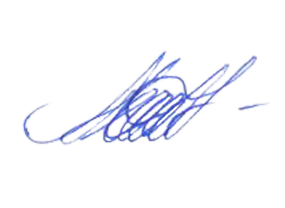 ЦУКС ГУ МЧС России по ХМАО-Югре полковник внутренней службы                                                                                               М.Д. Джабаев АРМ-9 А.С.Яналова8(3467) 397709Река, водоемПункт измеренияФактическая толщина льда, смТолщина льда на аналогичный период прошлого года, смСреднемноголетняя толщина льда на этот период, смХМАО-ЮграИртышХанты-Мансийск636971ХМАО-ЮграОбьОктябрьское636563ХМАО-ЮграКондаЧантырья765752ХМАО-ЮграСеверная СосьваБерезово768268ХМАО-ЮграОбьБелогорье76ндн/дРайоныКол-во ДТПВероятность(Р)Городские округаКол-во ДТПВероятность(Р)Сургутский10,6Сургут20,5Нефтеюганский10,5Нижневартовск20,5Нижневартовский10,4Ханты-Мансийск10,4РайоныКол-во пожаров/деньВероятность(Р)Городские округаКол-во пожаров/деньВероятность(Р)Сургутский20,6Сургут20,7Нижневартовский10,4Нижневартовск20,4Нефтеюганский10,3Ханты-Мансийск10,4